Об отмене постановлений администрации г.Канска от 28.12.2009 № 2156,от 28.12.2009 № 2158, от 16.02.2010 № 181, от 16.02.2010 № 182, от 09.02.2012 № 164, от 13.03.2013 № 304В целях исполнения предписаний Красноярского УФАС России по делу № 446-45-12, по делу № 445-15-12, протестов канского межрайонного прокурора, совершенствования системы правовых актов г.Канска, приведения нормативных правовых актов в соответствие действующему законодательству,с связи с формированием проекта бюджета города Канска на 2014 года и плановый период 2014-2015 годов и определения порядка расходования денежных средств на содержание и ремонт уличного и внутриквартального освещения, объектов благоустройства, на основании ст. 48 Федерального закона от 06.10.2003 № 131-ФЗ «Об общих принципах организации местного самоуправления в Российской Федерации», руководствуясь ст. 30, 35 Устава г. Канска, ПОСТАНОВЛЯЮ:Отменить следующие постановления администрации г.Канска:Постановление администрации г. Канска Красноярского края от 28.12.2009 № 2156 «Об утверждении Положения о порядке предоставления субсидий из бюджета города муниципальным предприятиям, осуществляющим текущее содержание, ремонт объектов благоустройства, принадлежащих им на праве хозяйственного ведения»;Постановление администрации г. Канска Красноярского края от 16.02.2010 № 181 «О внесении изменений в Постановление от 28.12.2009 г. № 2156»Постановление администрации г. Канска Красноярского края от 09.02.2012 № 164 «Об утверждении Порядка предоставления и расходования средств на содержание автомобильных дорог общего пользования местного значения города Канска»;Постановление администрации г. Канска Красноярского края от 13.03.2013 № 304 «О внесении изменений в Постановление администрации города Канска от 09.02.2012 № 164»;Постановление администрации г. Канска Красноярского края от 28.12.2009 № 2158 «Об утверждении Положения о порядке предоставления субсидий из бюджета города муниципальным предприятиям, осуществляющим текущее содержание, ремонт уличного и внутриквартального освещения города, на возмещение затрат в связи с текущим содержанием, ремонтом уличного и внутриквартального освещения города»;Постановление администрации г. Канска Красноярского края от 16.02.2010 № 182 «О внесении изменений в Постановление от 28.12.2009 г. № 2158»Консультанту главы города по связям с общественностью отдела организационной работы, делопроизводства, кадров и муниципальной службы (Никонова Н.И.) разместить на официальном сайте администрации г. Канска в сети Интернет и опубликовать в газете «Официальный Канск» настоящее постановление. Контроль за исполнением настоящего постановления возложить на первого заместителя главы города Канска по вопросам жизнеобеспечения (С.Д.Джаман).Постановление вступает в силу со дня официального опубликования, но не ранее 01 января 2014года.Исполняющий обязанностиГлавы города Канска                                                                  С.Д.Джаман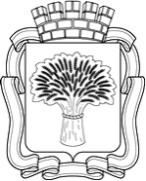 Российская ФедерацияАдминистрация города Канска
Красноярского краяПОСТАНОВЛЕНИЕРоссийская ФедерацияАдминистрация города Канска
Красноярского краяПОСТАНОВЛЕНИЕРоссийская ФедерацияАдминистрация города Канска
Красноярского краяПОСТАНОВЛЕНИЕРоссийская ФедерацияАдминистрация города Канска
Красноярского краяПОСТАНОВЛЕНИЕ30.09.2013г.№1331